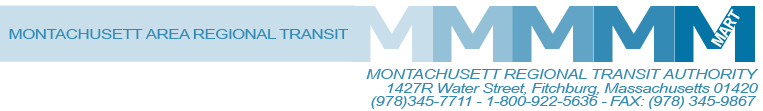 MEETING OF THE MART Finance and Audit COmmitteeSMonday – December 13, 202110:30AMJoin Zoom Meetinghttps://us06web.zoom.us/j/86119790740?pwd=NC8zWGpPRnhJVjllZHZPaVg5MWhSdz09Meeting ID: 861 1979 0740Passcode: 494818        +1 929 205 6099 US (New York)   AgendaApproval of May 24, 2021 and September 20, 2021 Meeting Minutes FY2022 Q1 Financial UpdateFY2022 Projections  Update on Federal and State GrantsCOLA Proposal – January 2022Open ItemsAdjournmentC:	City and Town Clerks: Please post this notice pursuant to MA General Laws Chapter 30A, Sections 18-25.